Федеральное государственное бюджетное образовательное учреждение высшего образования «Сибирский государственный университет телекоммуникаций и информатики»(СибГУТИ)09.03.03 Прикладная информатика                                                                                                                       код и наименование направления подготовкиОТЧЕТпо преддипломной практикена кафедре математического моделирования и цифрового развития бизнес системВыполнил студент гр.       ПИ-72           ________________      /Липская Е.С/                                                      № группы                                  подпись                                       ФИО«07»января  2022г.Руководитель практики от СибГУТИ        доцент      _____ /Полетайкин А.Н/                                                                                              должность         подпись                    ФИО_____________________    «07» января 2022г.          оценка	Новосибирск 2022 г.План-график проведения производственной практикиТип практики: преддипломная.Способ практики: стационарная практика.Форма проведения практики: дискретно по периодам проведения практик. Выдано обучающемуся Липской Екатерине Сергеевне                                                                                             ФИО студента полностьюНаправление: 09.03.03 Прикладная информатика    Профиль: Прикладная информатика в экономике  Курс 5, группа ПИ-72Тема ВКР: «Спроектировать ИС планирования контактной работы в условиях дистанционного обучения»Содержание практикиСогласовано:Руководитель практики от СибГУТИ        доцент      _____ /Полетайкин А.Н/                                                                                              должность         подпись                    ФИОЗадание на практику:На основе проведенного ранее исследования предметной области по теме ВКР выполнить программно-техническую реализацию информационной системы. Выполнить и провести построение моделей необходимых для разработки системы разработать базу данных для работы приложения разработать математическое обеспечение реализовать пользовательский интерфейс приложения выполнить программную реализацию информационной системы.СОДЕРЖАНИЕВВЕДЕНИЕ………………………………………………………………………51.Предпроектное исследование…………………………………………………6 1.1 Обзор научной литературы по тематике исследования…………………...62.Разработка математического обеспечения…………………………………...83.Программно техническая реализация информационной системы…………103.1 Построение моделей разрабатываемой системы………………………….103.2.Разработка базы данных…………………………………………………….164.Создание пользовательского интерфейса……………………………………18Заключение………………………………………………………………………22ВВЕДЕНИЕИнформационные технологии стали важной частью не только повседневной жизни людей, но и деятельности различных институтов государства и разного рода учреждений. В условиях быстрого и постоянного развития информационных технологий существует потребность в совершенствовании как материальных ресурсов и используемого программного обеспечения в отдельности, так и всей информационной архитектуры в целом.Большое число бизнес-процессов подлежит автоматизации в настоящих условиях информатизации, в том числе и процесс составления расписания, являющийся одним из основных организационных в учебных заведениях, который и будет исследован в данной работе.Автоматизация составления расписания – задача достаточно сложная. Эта задача относится к классу задач оптимизации.По определению оптимизация (в математике, информатике и исследовании операций) – это задача нахождения экстремума (минимума или максимума) целевой функции в некоторой области конечномерного векторного пространства, ограниченной набором линейных и/или нелинейных равенств и/или неравенств.Теорию и методы решения задачи оптимизации изучает математическое программирование – область математики, разрабатывающая теорию, численные методы решения многомерных задач с ограничениями. [1]Расписание – вид календаря (то есть, упорядоченность по времени), для которого указана информация о предстоящих (планируемых или потом произошедших) событиях. Оформляется обычно в виде таблицы.Многие учебные события организованы периодичным способом, повторяясь в одно и то же время через сутки, неделю, иное целое число суток.Подобная организация позволяет уменьшить затраты на планирование.Оптимизация расписания относится к исследованию операций.Расписания служат для указания того, где и что (кто) должно находиться в указанные моменты времени.Существует множество алгоритмов оптимизации, но для решения задачи оптимизации составления расписания наиболее подходящим является генетический алгоритм.Генетический алгоритм – это эвристический алгоритм поиска, используемый для решения задач оптимизации и моделирования путём случайного подбора, комбинирования и вариации искомых параметров с использованием механизмов, аналогичных естественному отбору в природеОбъект исследования в этой работе – расписание занятий вебинаров для организации дистанционного обучения в вузе.Предметом исследования является многокритериальная оптимизация –расписания вебинаров в вузеАктуальность работы. Одной из важнейших проблем качественной организации учебного процесса в высшем учебном заведении является задача формирования оптимального учебного расписания. Эта задача является трудоемкой. Автоматизация решения позволит с экономить время и значительно сократит трудозатраты. Оптимальное расписание обеспечит равномерную загрузку студенческих групп и профессорско-преподавательского состава. Целью настоящего исследования является поиск способов оптимизации составления оптимального расписания вебинаров.1.Предпроектное исследование1.1 Обзор научной литературы по тематике исследованияРазвитие информационных технологий не прекращается, возможности их применения в том числе и в сфере образования расширяются. Это подталкивает к поиску более оптимальных алгоритмов для решения насущных задач.Задачи оптимизации расписаний являются NP-трудными, и алгоритмы, применимые для их решения, реализованные на ЭВМ, зачастую требуют неприемлемо большое время работы для задач «большой размерности». Далее рассмотрим несколько источников, в которых исследователи алгоритмов раскрывают их суть, возможное применение, положительные и отрицательные стороны.В [3] приводятся базовые сведения о специальном разделе дискретной математики – Теории расписаний. Описаны этапы становления теории, свойства и классификации задач теории расписаний, методы их решения. На примерах классических задач представлены приемы доказательства их трудоемкости и алгоритмы решения.В [4] рассмотрены задачи условной оптимизации, для которых целевая функция и функции ограничений являются операторами, заданными правилами/алгоритмами их вычисления, т.е. их аналитическая структура не может быть использована для организации поиска оптимального решения задачи. Эта особенность делает проблематичным применение оптимальных и эвристических методов, использующих априорно известные свойства о целевой функции и функциях ограничений для организации поиска оптимального решения. Опишем кратко суть алгоритма. Алгоритм позволяет сформировать оптимальную особь (расписание) путем скрещивания различных особей, их мутации и селекции. При этом каждая особь должна удовлетворять всем строгим ограничениям, которые задаются до начала работы алгоритма. А оптимальная особь должна наиболее хорошо удовлетворять критериям оптимальности, которые также задаются заранее. Рассмотрены наиболее широко используемые алгоритмы, опирающиеся на метод проб и ошибок: генетические и эволюционные алгоритмы, алгоритмы имитации отжига, муравьиные алгоритмы, алгоритмы случайного поиска (ненаправленного, направленного, направленного с самообучением).В [5] рассматриваются классические NP-трудные задачи теории расписаний для одного и нескольких приборов с критерием минимизации максимального временного смещения (Lmax) и быстродействия (Сmax). Предлагается качественно новая схема нахождения приближенного решения. Вводится понятие метрики (расстояния) между примерами R. Идея предлагаемого подхода состоит в построении по исходному примеру задачи другого примера, для которого удается найти оптимальное или приближенное решение с минимальным расстоянием до исходного примера во введенной метрике.Для решения данной задачи могут быть использованы как эвристические алгоритмы, так и точные методы решения, например, метод раскраски графа. Но использование точных методов решения повлечет за собой сильный рост временных затрат, при увеличении объема входной информации. В связи с этим, было принято решение использовать эвристический метод, а именно – генетический алгоритм.2.Разработка математического обеспеченияРассмотрим целевую функцию, в которой отражены интересы преподавателей и студентов:где r – расписание,  – весовые коэффициенты, указывающие на приоритеты студентов и преподавателей как субъектов учебного процесса,  и  – приоритеты требований студентов и преподавателей соответственно,  – требования групп студентов,  – преподаватели,  – группы преподавателей,  – предпочтения преподавателей,  – приоритеты таких предпочтений,  – количество требований студентов,  – количество групп преподавателей, определяемое их должностями, научными степенями и учеными званиями,  – количество преподавателей,  – количество преподавателей в i-й группе,  – область ограничений,  – множество учебных дисциплин, групп студентов и преподавателей соответственноВ подавляющем большинстве случаев найти оптимальное решение за приемлемое время не удается, к тому же оптимальное расписание априори не известно. Тогда ограничиваются приемлемым решением, которое является допустимым и определяется по некоторому внешнему критерию.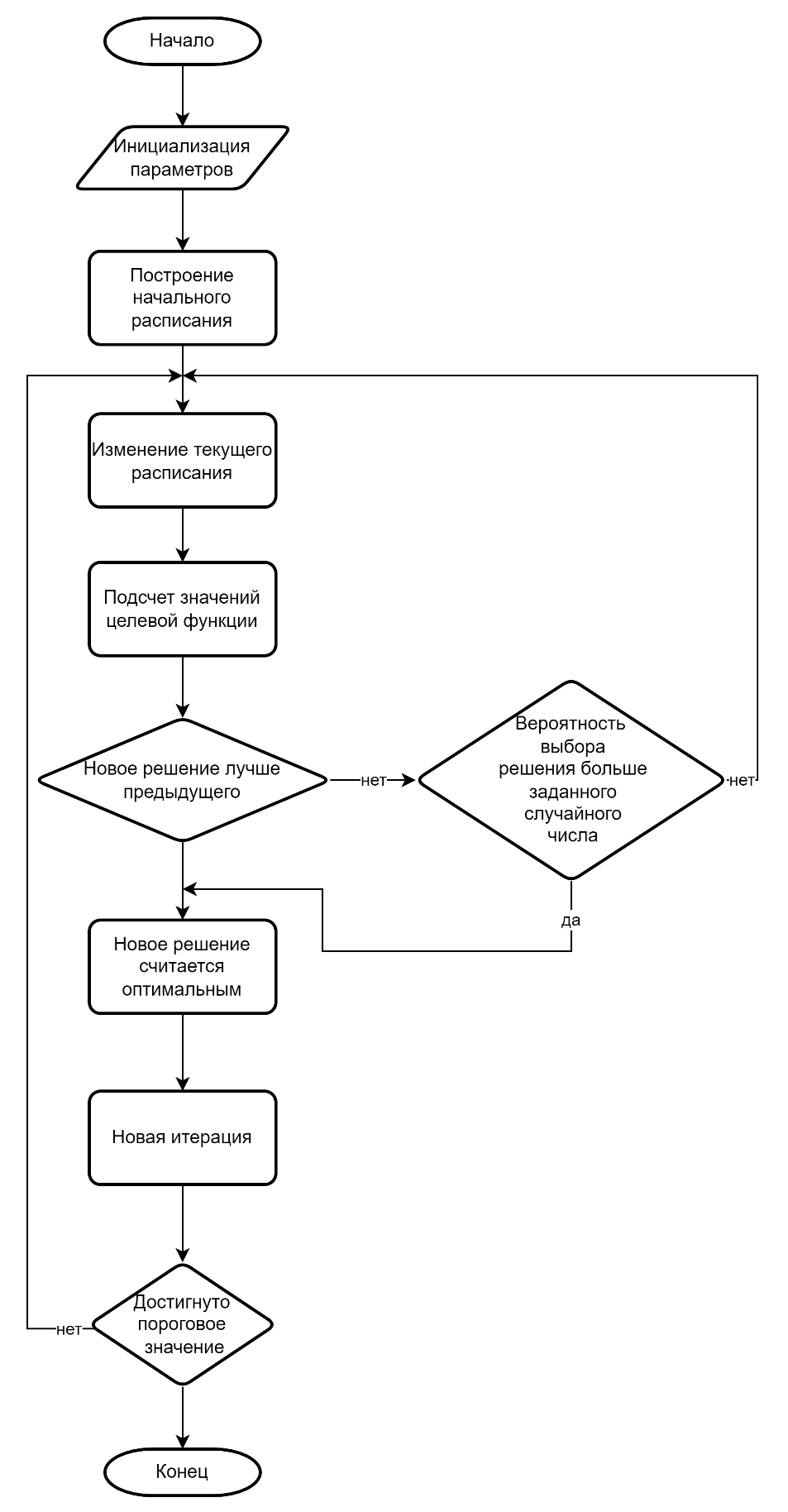 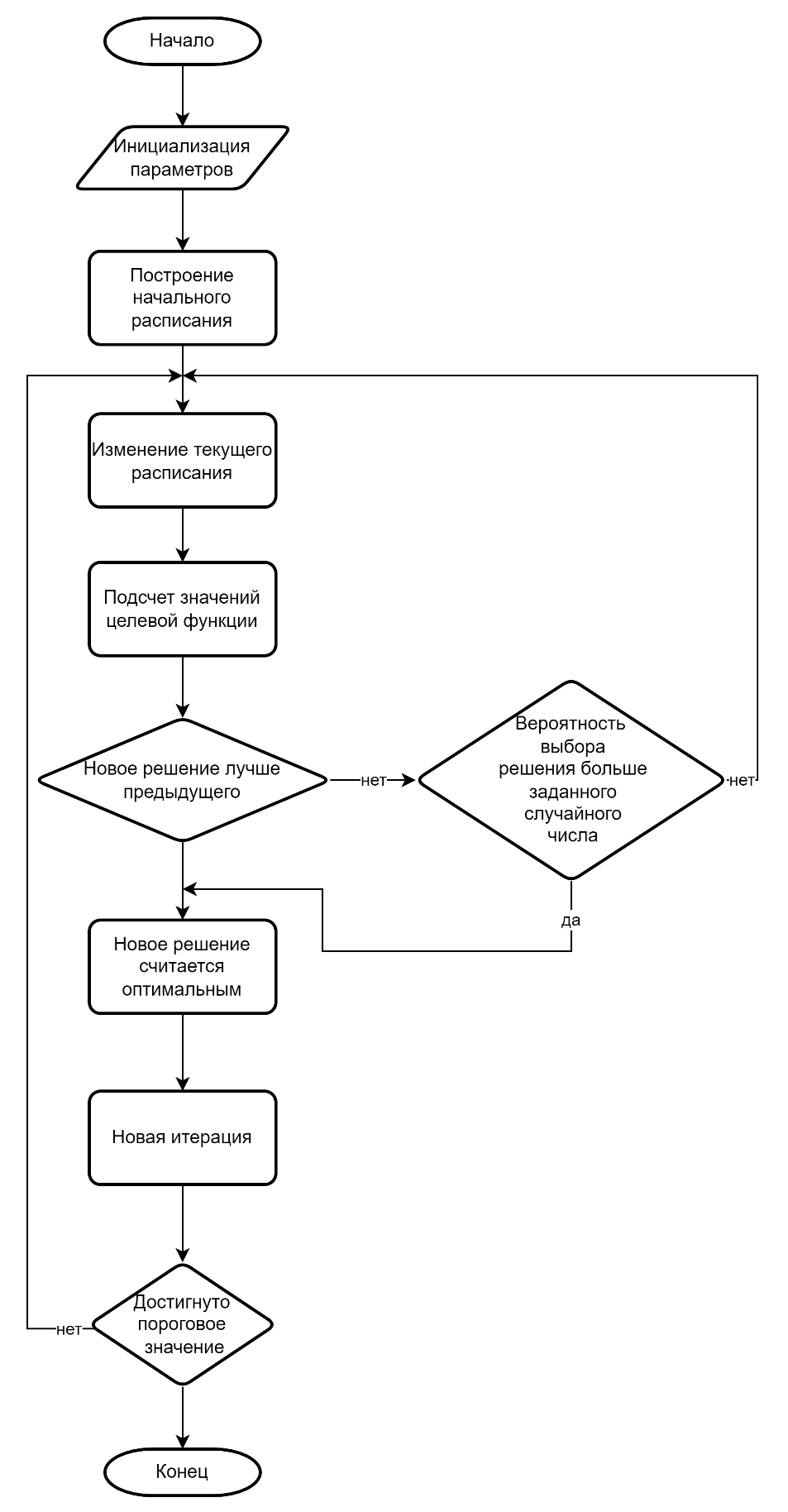 Рисунок 2.1 - Блок схема генетического алгоритма поиска оптимального расписанияГенетический алгоритм – это в первую очередь эволюционный алгоритм, другими словами, основная фишка алгоритма – скрещивание (комбинирование Идея алгоритма взята у природы. Путем перебора и отбора получается более менее оптимальная комбинация.Алгоритм делится на три этапа:СкрещиваниеСелекция (отбор)Формирования нового поколенияЕсли результат не устраивает, эти шаги повторяются до тех пор, пока результат не начнет удовлетворять или произойдет одно из ниже перечисленных условий:Количество поколений (циклов) достигнет заранее выбранного максимума;Исчерпано время на мутацию.3.Программно техническая реализация информационной системыКонечная цель разрабатываемой системы – снижение трудозатрат, сокращение затрачиваемого времени на оптимальное планирование вебинаров. Данный функционал будет реализован с помощью генетического алгоритма поиска оптимального решения.3.1Построение моделей разрабатываемой информационной системыРассмотрим функциональную модель разрабатываемой информационной системы (рисунок 3.1)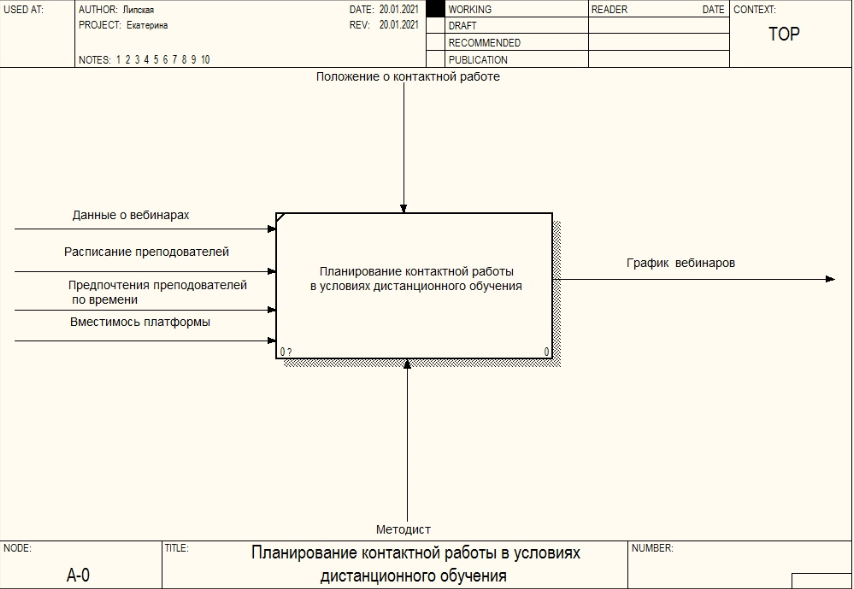 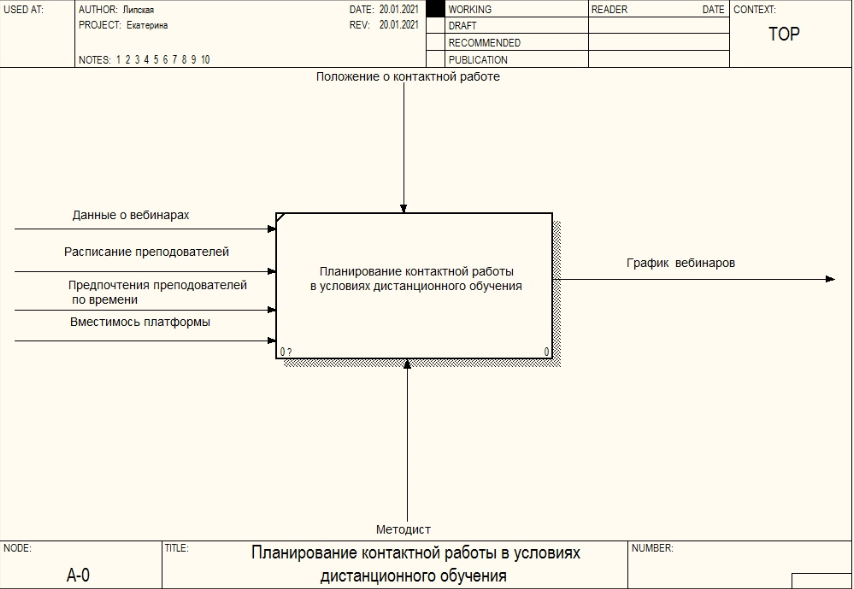 Рисунок 3.1- Модель «черный ящик» в нотации IDEF0Как видим входными данными у нас являются данные о вебинарах –это список дисциплин, по которым необходимо планировать вебинары, а также расписание и предпочтение преподавателей и вместимость платформы. На выходе получаем график проведения вебинаров. При этом регламентирующим документом будет являться положение о контактной работе, а действующим лицом – методист.Проведем декомпозицию нашего процесса (рис 3.1-3.3).Для получения оптимального графика вебинаров необходимо определить длительность каждого из них, затем определить оптимальное время для проведения и затем уже составить сам график вебинаров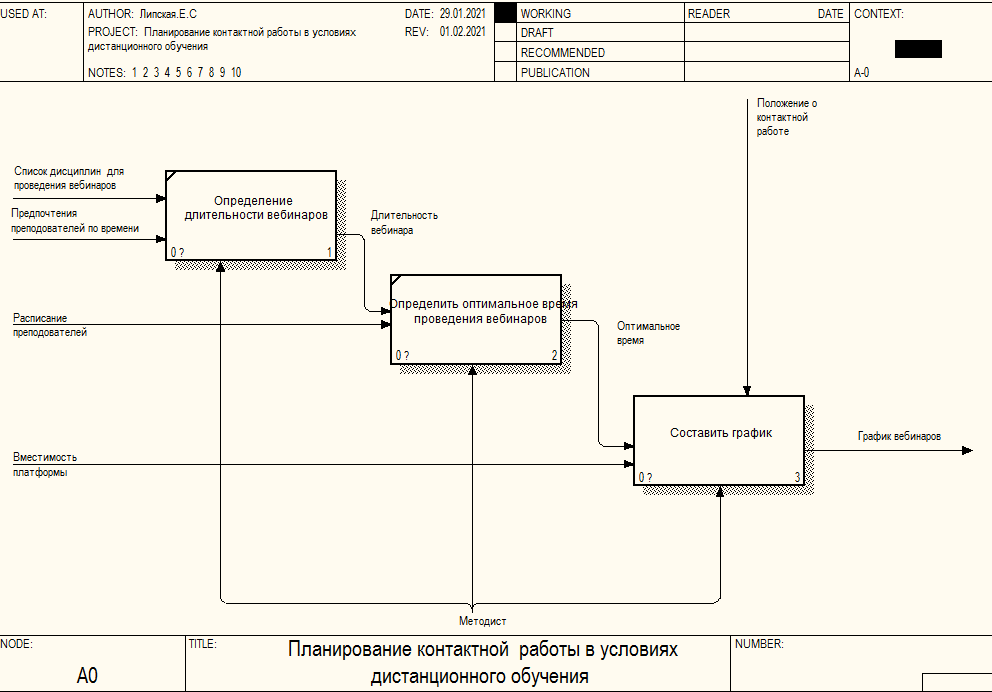 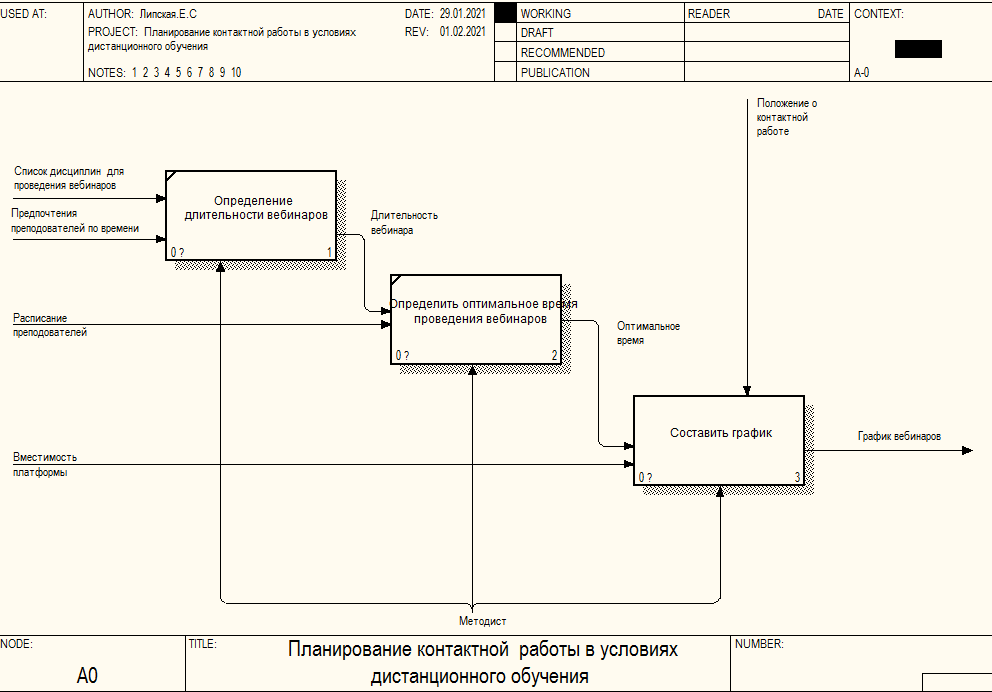 Рисунок 3.2 - Декомпозиция диаграммы А0 При этом процесс составления графика включает в себя распределение вебинаров по пространственно-временна сетке с учетом всех имеющихся ограничений и уже только после этого формируется график.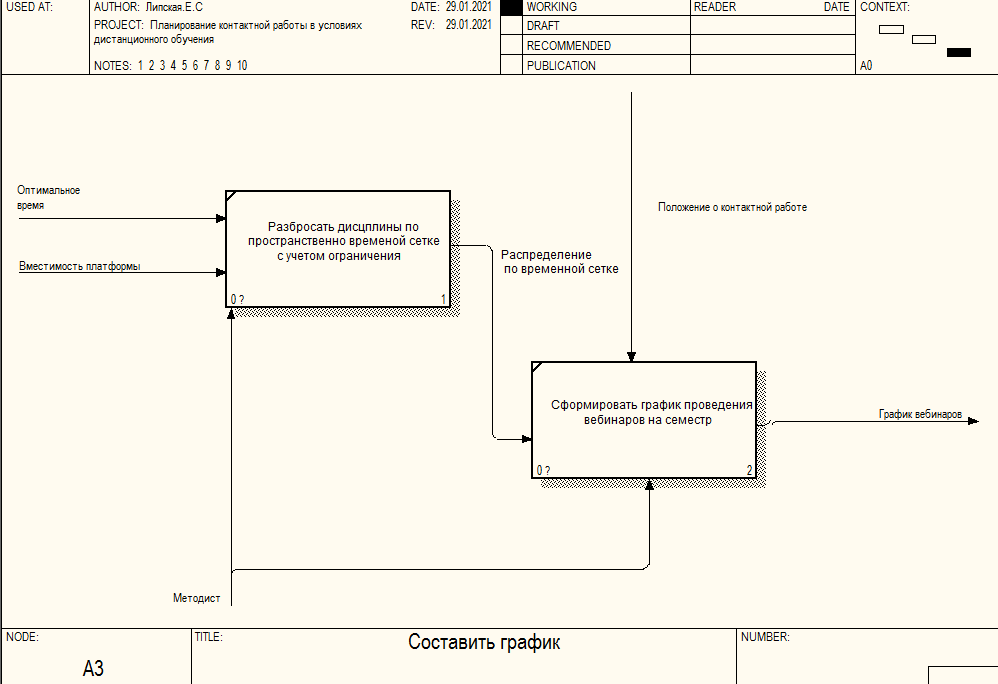 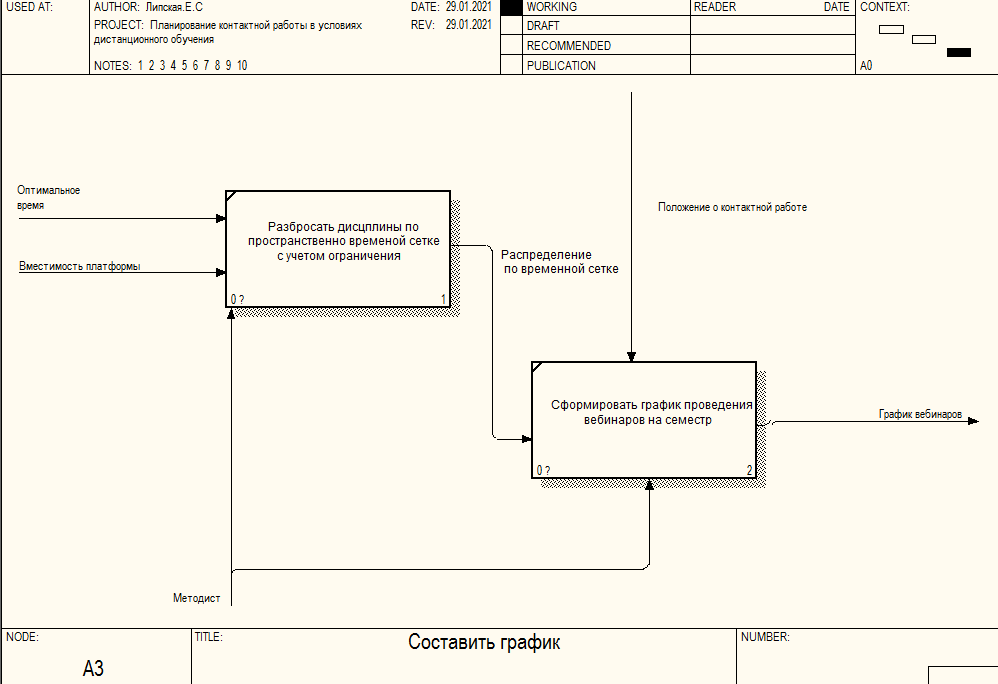 Рисунок 3.3 - Декомпозиция диаграммы А3Взаимодействие пользователя с приложением отражено на диаграмме вариантов использования на рисунке 3.4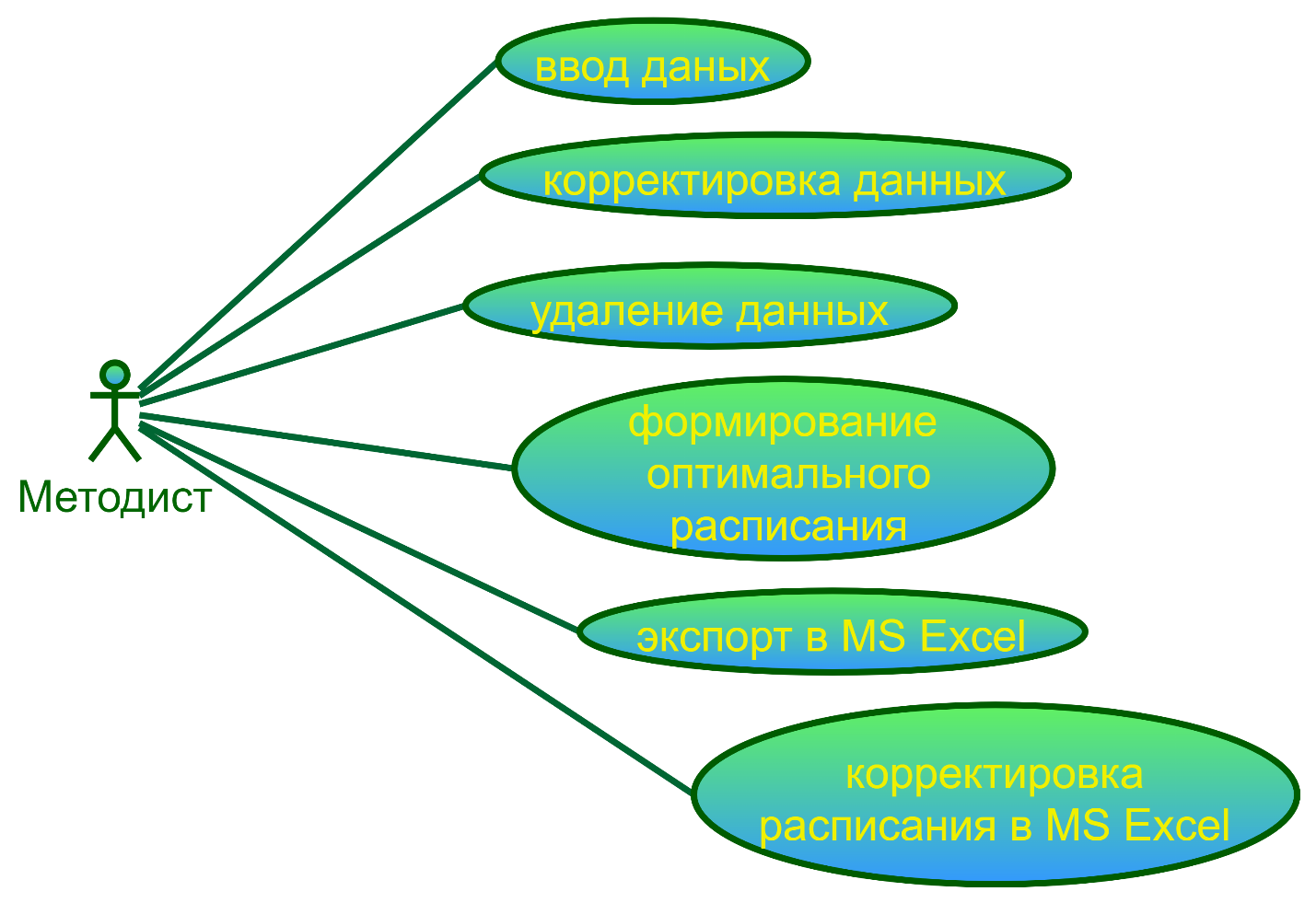 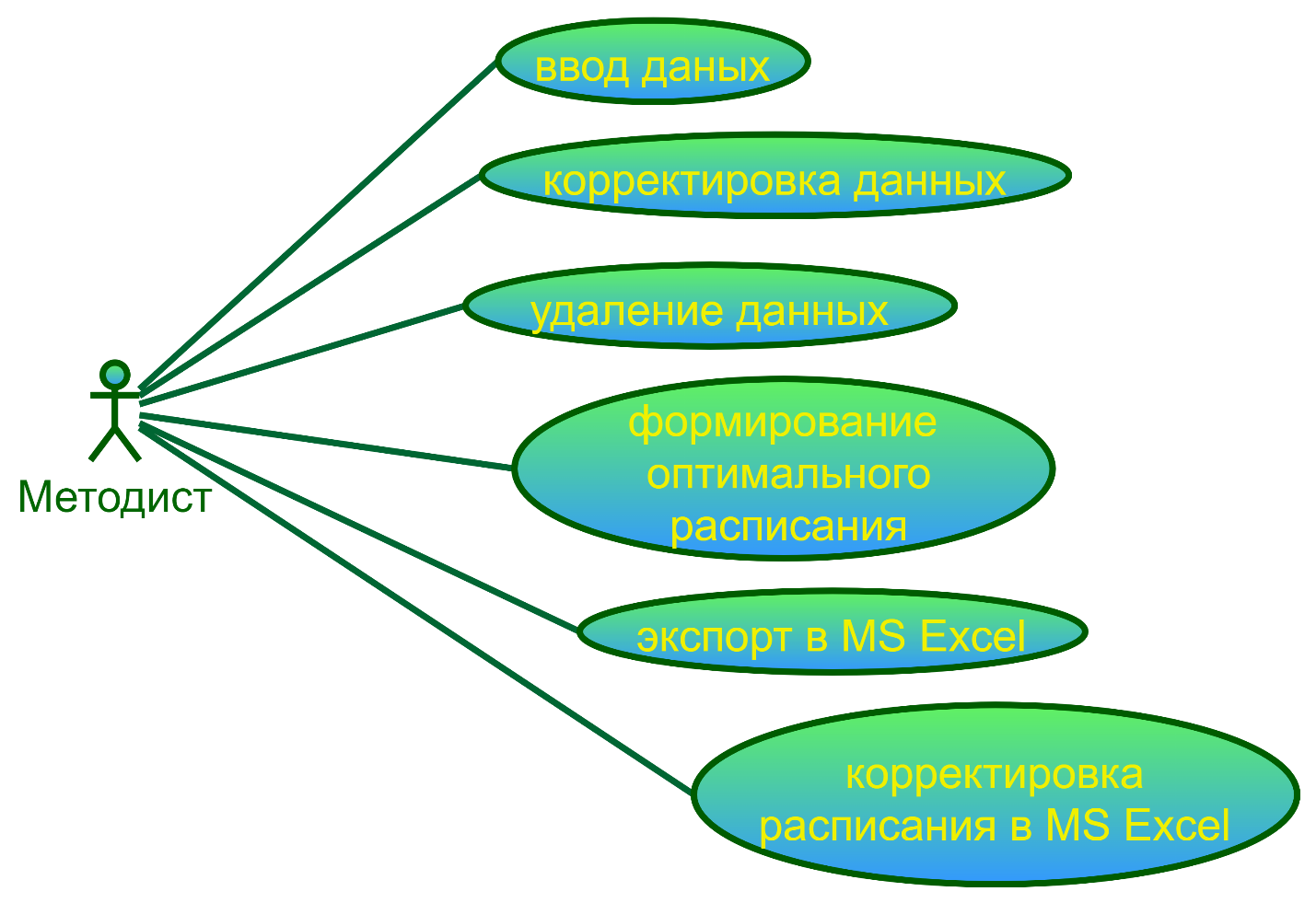 Рисунок 3.4 - Диаграмма вариантов использования приложенияСтруктура разрабатываемой информационной системы показана на рисунке 3.5 ниже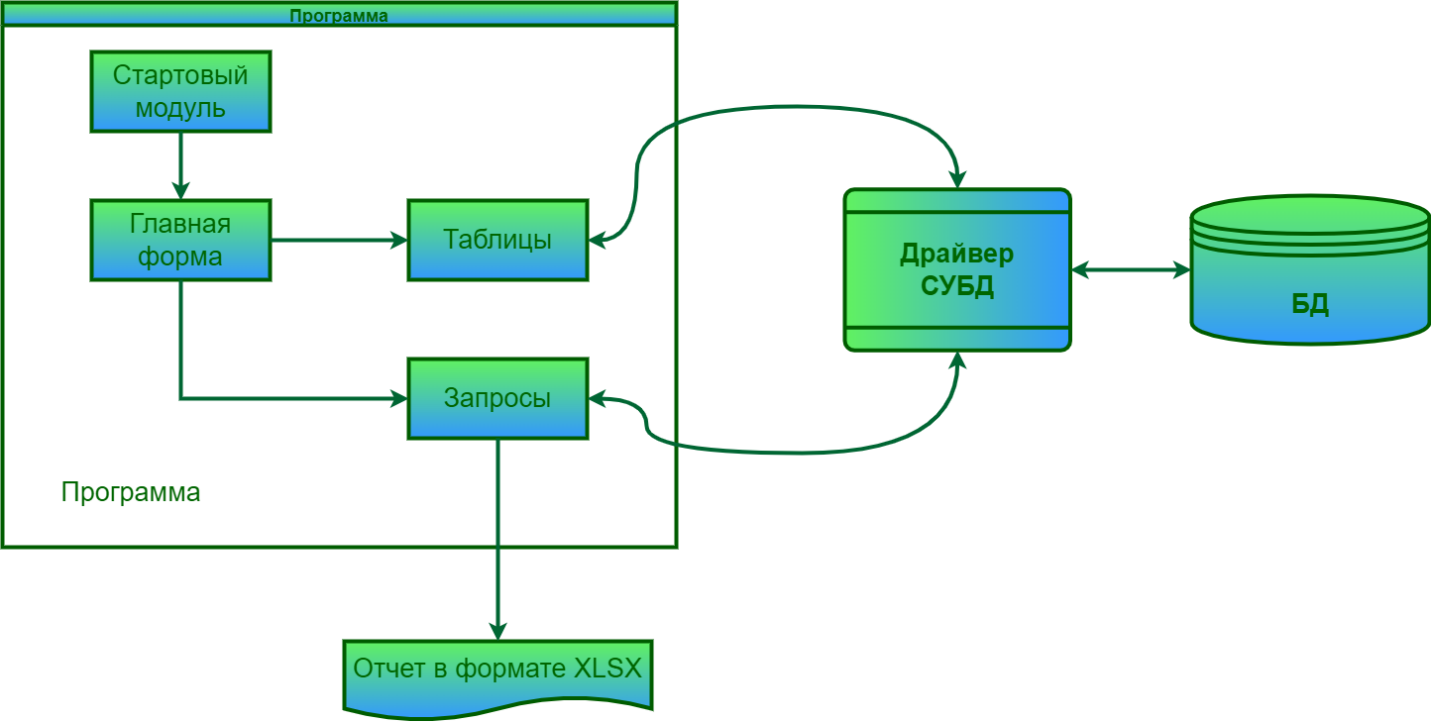 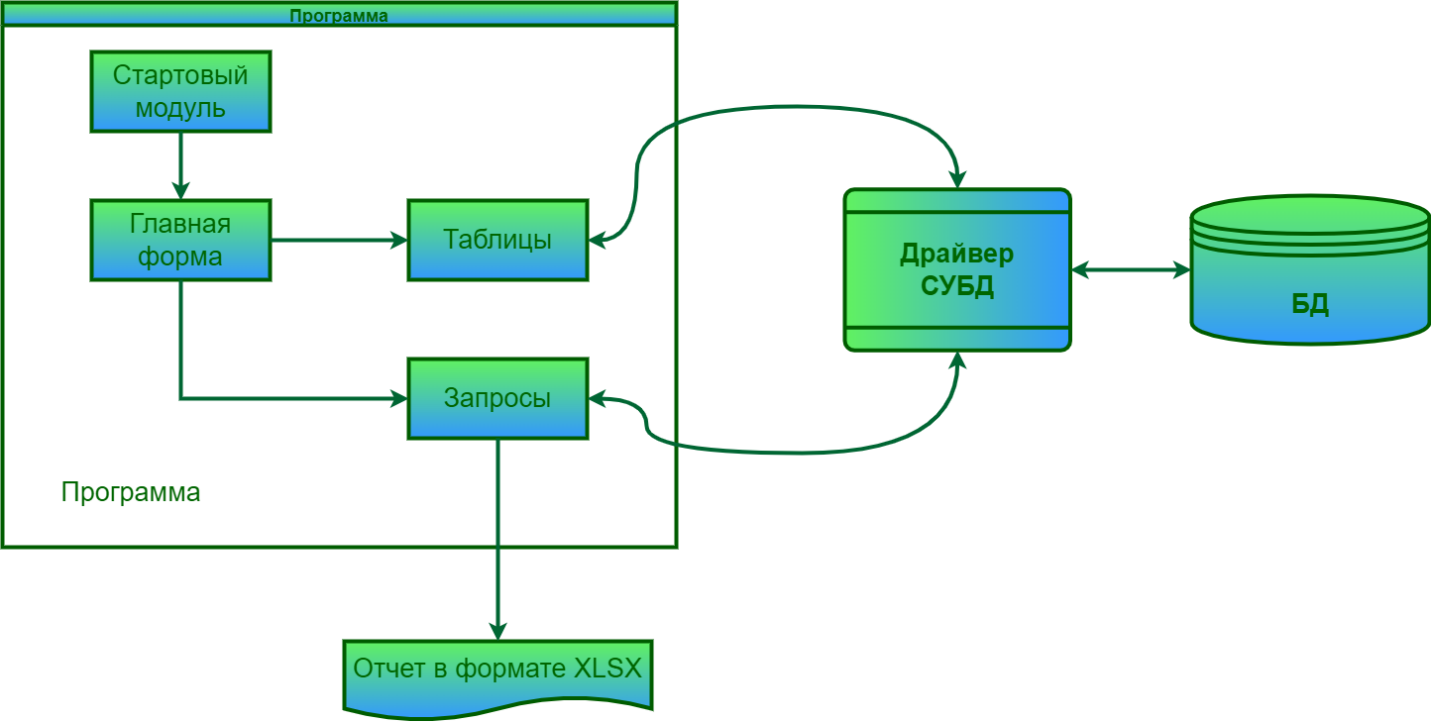 Рисунок 3.5 - Структура приложенияВ стартовом модуле инициализируется приложение. На главной форме расположено меню для выбора действия:ввода данных;построения оптимального плана.Таблицы – сущности базы данных, в которых хранятся исходные данные для построения оптимального расписанияБаза данных – внешнее хранилище, взаимодействие с которым возможно через драйвер СУБД. В нашем случае используется встраиваемая СУБД MS SQL Server. Результат оптимизации нужно сохранить в табличном виде во внешнем файле с возможностью его корректировать. Для этого используется формат файла MS Excel.В основе работы каждой подсистемы лежит событийная модель построения графического интерфейса пользователя, использование графических компонентов – грида, вкладок, кнопок, использование готовых библиотек для взаимодействия с MS Excel. На рисунке 3.6 ниже представлена диаграмма классовВ настоящем решении связей между классами нет, так как не используется наследование классов, часть классов по своей сути – экранные формы для ввода данных. Часть классов не имеют методов, их роль – в хранении данных определенной структуры. А класс Solver содержат в себе методы для поиска оптимального решения и оперирует данными, которые извлекает уже из самой базы данных. Извлекаемые данные попадают в массивы классов-структур. Работать с массивами в памяти проще для поиска оптимального решения. 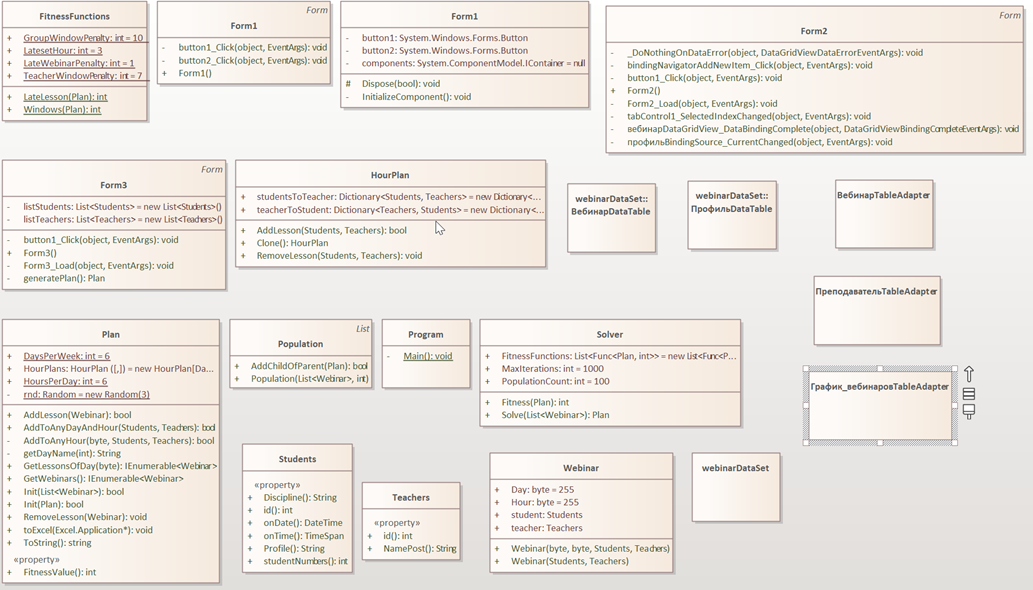 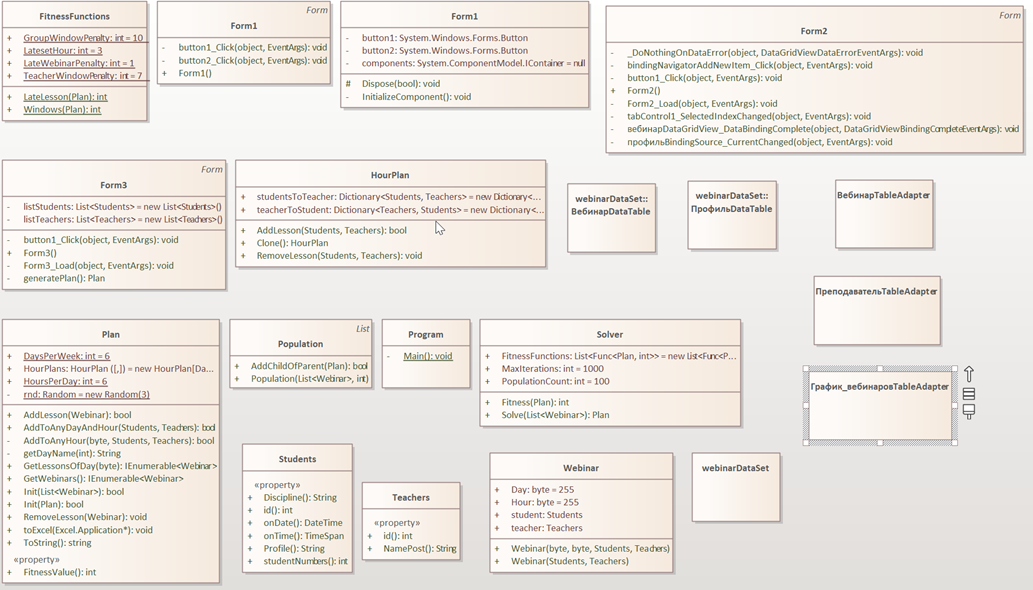                                               Рисунок 3.6 - Диаграмма классовДиаграмма классов является ключевым элементом в объектно-ориентированном моделировании. На диаграмме классы представлены в рамках, содержащих три компонента:В верхней части написано имя класса. Имя класса выравнивается по центру и пишется полужирным шрифтом. Имена классов начинаются с заглавной буквы. Если класс абстрактный — то его имя пишется полужирным курсивом.Посередине располагаются поля (атрибуты) класса. Они выровнены по левому краю.Нижняя часть содержит методы класса. Они также выровнены по левому краю.Для задания видимости членов класса (то есть – любым атрибутам или методам), эти обозначения должны быть размещены перед именем участника:+	Публичный (Public) – виден внутри и за пределами класса;-	Приватный (Private) – виден только внутри класса;#	Защищённый (Protected) – виден внутри класса и классах-наследниках;Диаграмма классов наглядно отражает структуру всего приложения. Роль каждого класса четко разграничена.В базовом классе можно реализовать общий функционал, который используется во всех классах-наследниках.Таким образом, можно сделать выводы, что ООП достаточно удобно и практично при разработке больших и сложных проектов, так как позволяет избегать дублирование кода; к тому же программы, разработанные в стиле ООП проще в сопровождении и добавлении нового функционала в программу3.2 Разработка базы данныхДля разрабатываемой информационной системы потребуется база данных, предназначенная для хранения информации.Разработку логической модели следует начать с выделения сущностей и связей между ними. Предполагается, что таких сущностей будет 7, их названия и атрибуты приведены в таблице 3.2.1Таблица 3.2.1 – Сущности логической модели данныхОбщий вид логической модели базы данных показан на рисунке 3.2.1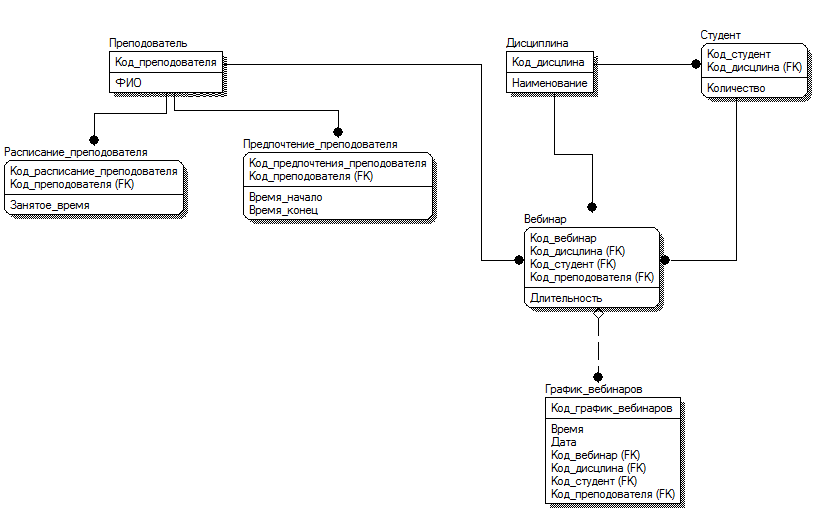 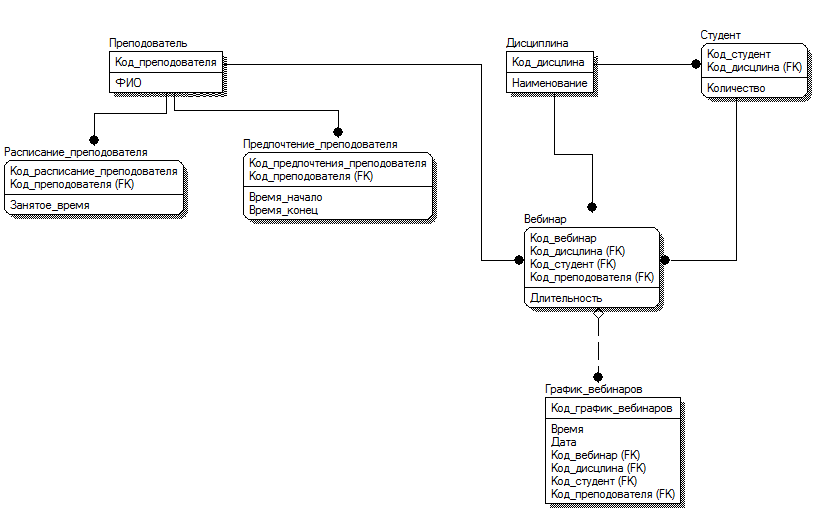 Рисунок 3.2.1 - Логическая ER-диаграмма базы данныхНа основе логической модели данных строится физическая модель, общий вид которой представлен на рисунке 3.2.2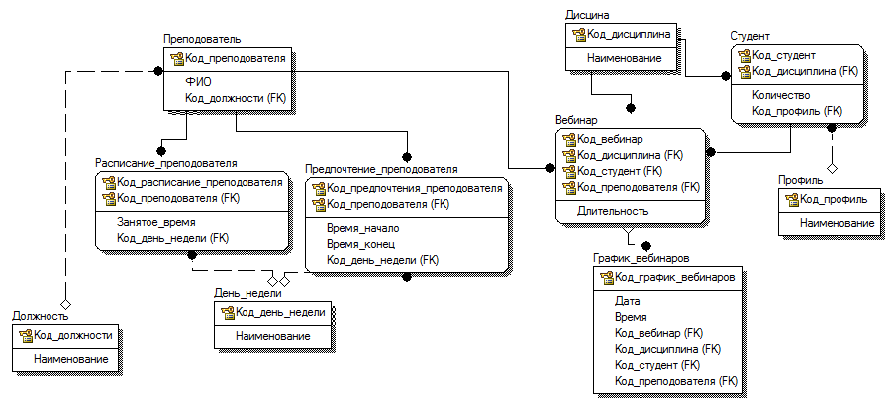 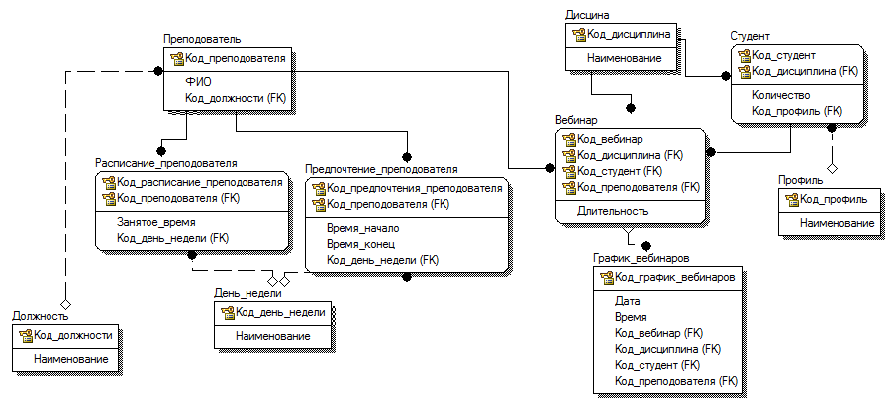 Рисунок 3.2.2 - Физическая ER-диаграмма базы данныхОписание физической модели представлено в таблице 3.2.1Таблица 3.2.1 – Сущности физической модели данныхВ таблице 3.2.1  представлено краткое описание разработанных таблиц4.Создание пользовательского интерфейсаПри запуске разработанного приложения пользователь попадает на главное окно приложения.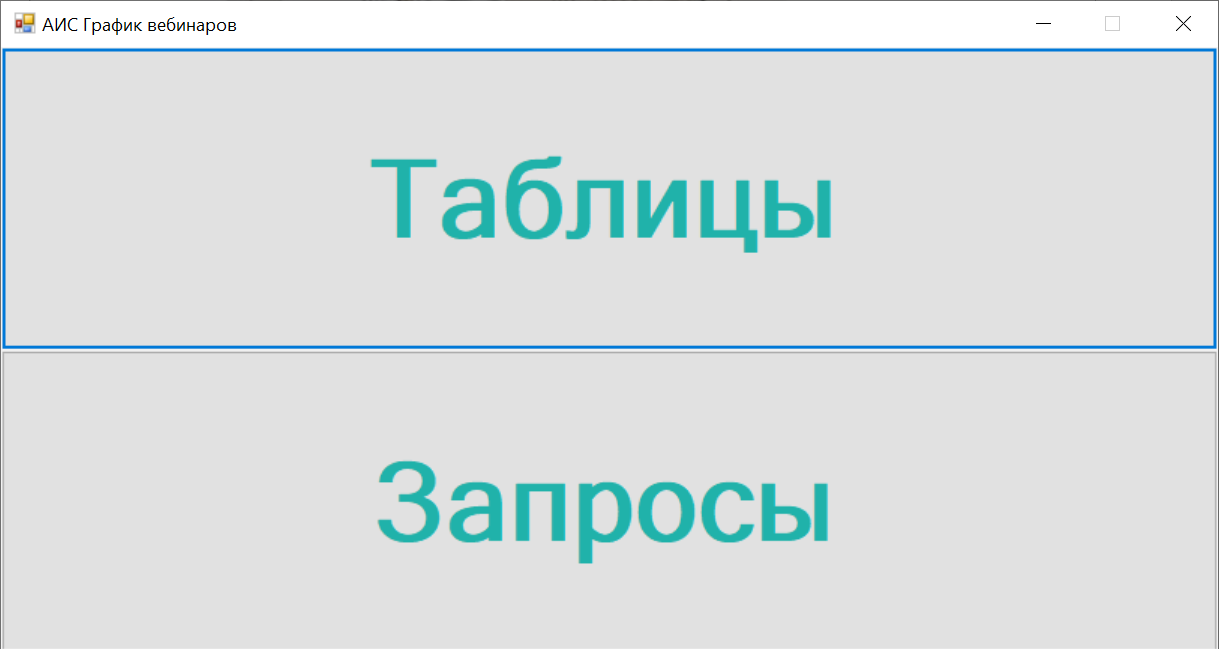 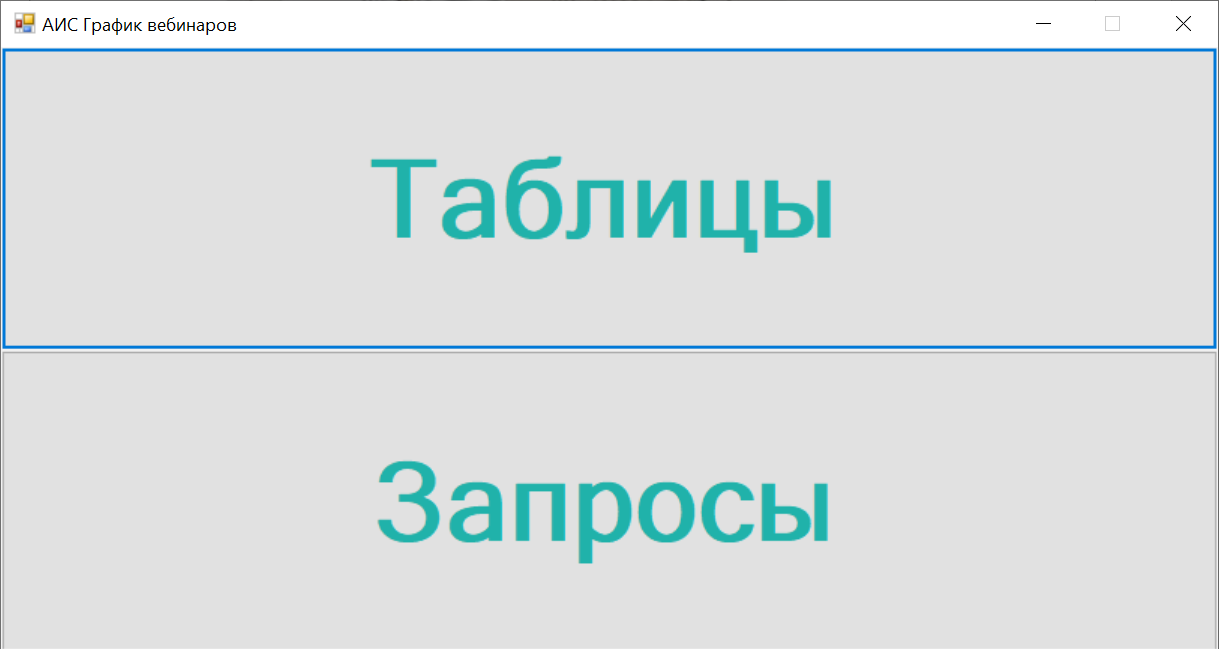 Рисунок 4.1Для ввода и редактирования данных в БД пользователю необходимо нажать на кнопку «Таблицы», после чего откроется окно с вкладками рисунок 4.2 Ввод данных. 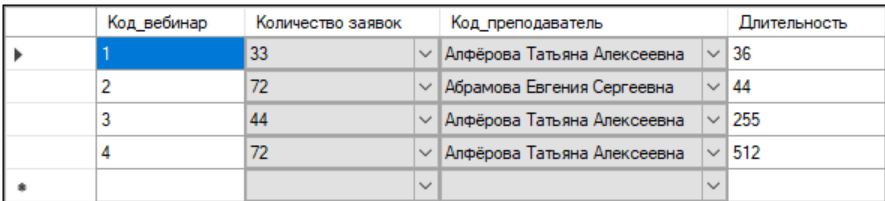 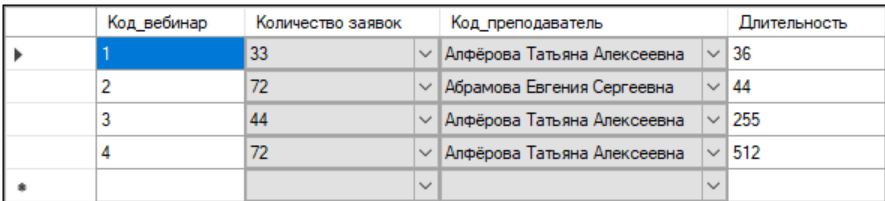 Рисунок 4.2 - Ввод данныхДалее пользователю необходимо сохранить данные На рисунке 4.5 представлено сообщение об успешном сохранении данных в базе после нажатия кнопки «Сохранить». После успешного сохранения данные в БД обновляются.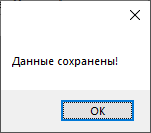 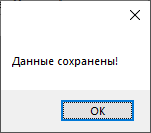 Рисунок 4.5 - Сообщение об успешном сохранении данных «График_вебинаров» в окне «Запросы», которое вызывается из главной формы. В данном окне формируется график вебинаров. автоматически на основе ранее введённых данных после открытия формы «Запросы».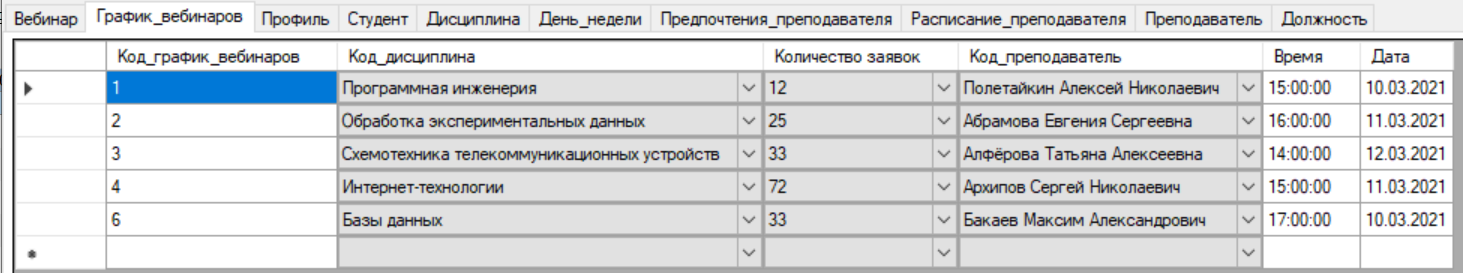 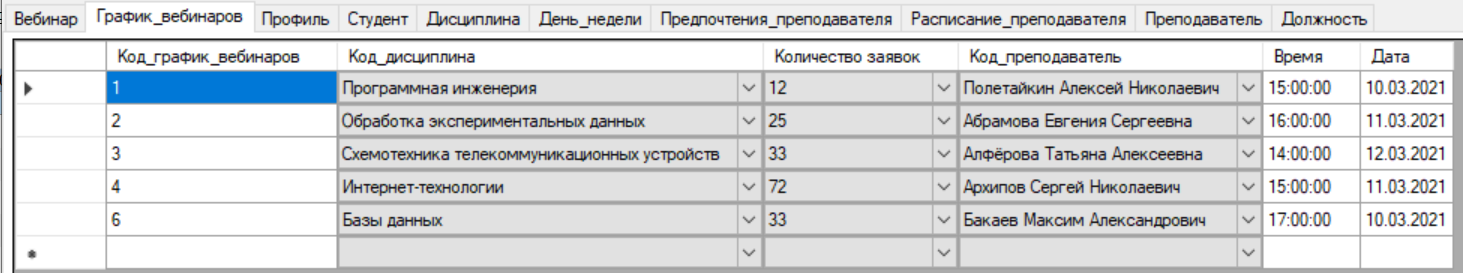 Рисунок 4.6 - Построение оптимального расписанияНа рисунке 4.7 представлен Экспорт оптимального расписания в MS Excel. После нажатия кнопки «Оптимизация ® Excel» с возможность корректировки и сохранения на компьютере пользователя.Извлечение исходных данных перед оптимизацией производится запросом:SELECT a.Код_студент                   ,x.Количество                   ,y.Наименование_дисциплины                   ,x.Наимеование_профиля                   ,a.Время                   ,a.Дата                   ,y.[ФИО]                   ,y.Код_преподователь                   ,y.НаименованиеДолжности                   FROM dbo.[График_вебинаров] a                   INNER JOIN (SELECT [Код_студент], [Количество], p.Наименование [Наимеование_профиля]                                  FROM dbo.Студент b                                  LEFT OUTER JOIN dbo.Профиль p ON p.[Код_профиль] = b.[Код_профиль]) x ON a.Код_студент = x.Код_студент                   INNER JOIN (SELECT a.[Код_преподователь]                                    , a.[ФИО]                                    , d.Наименование [НаименованиеДолжности]                                    , p.[Наименование] [Наименование_дисциплины]                                    FROM dbo.Преподаватель a                   INNER JOIN dbo.Должность d ON d.Код_должность = a.Код_должность                   INNER JOIN dbo.Дисциплина p ON p.Код_дисциплина = a.Код_дисциплина) y ON y.Код_преподователь = a.Код_преподаватель                   ORDER BY y.[ФИО];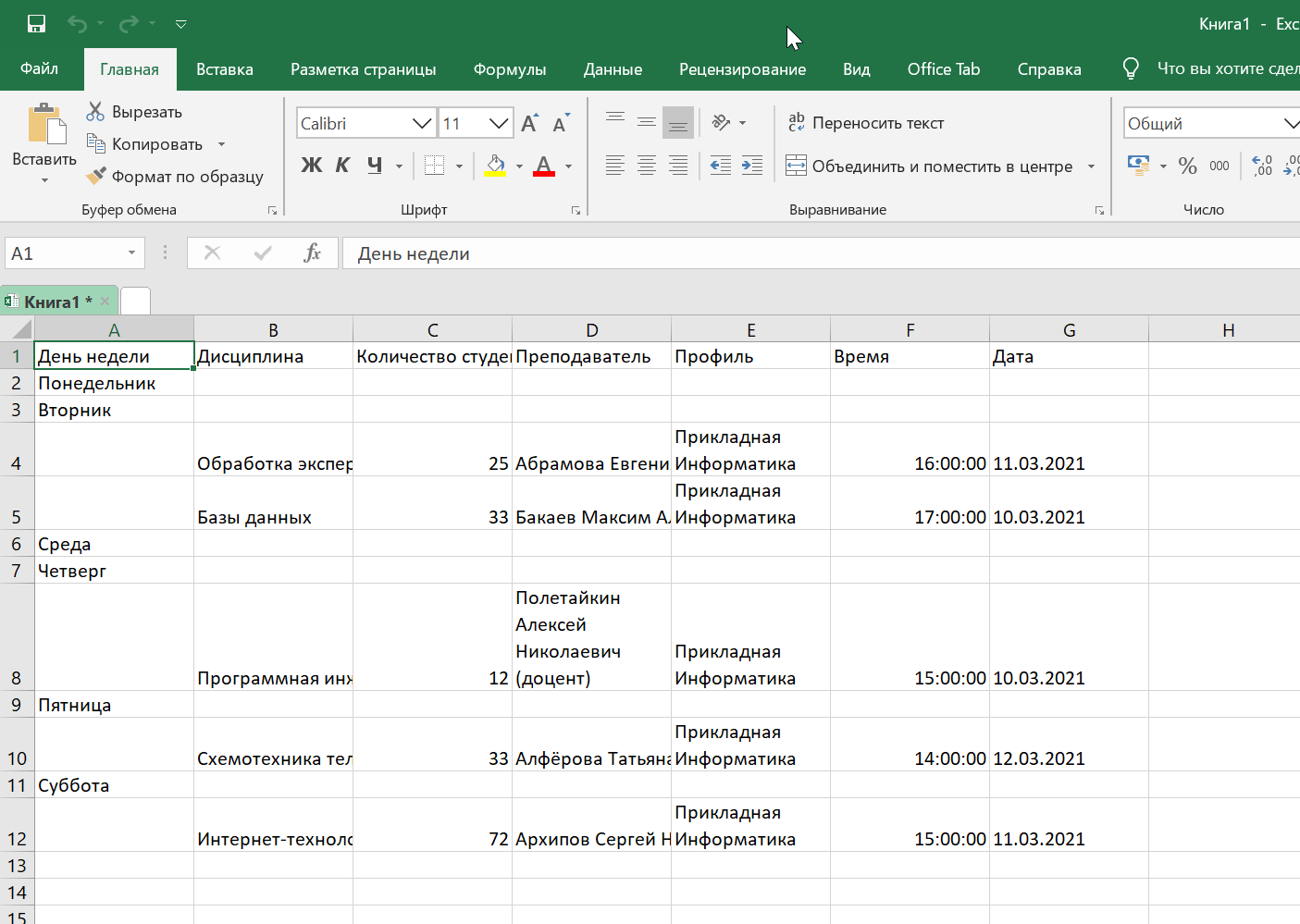 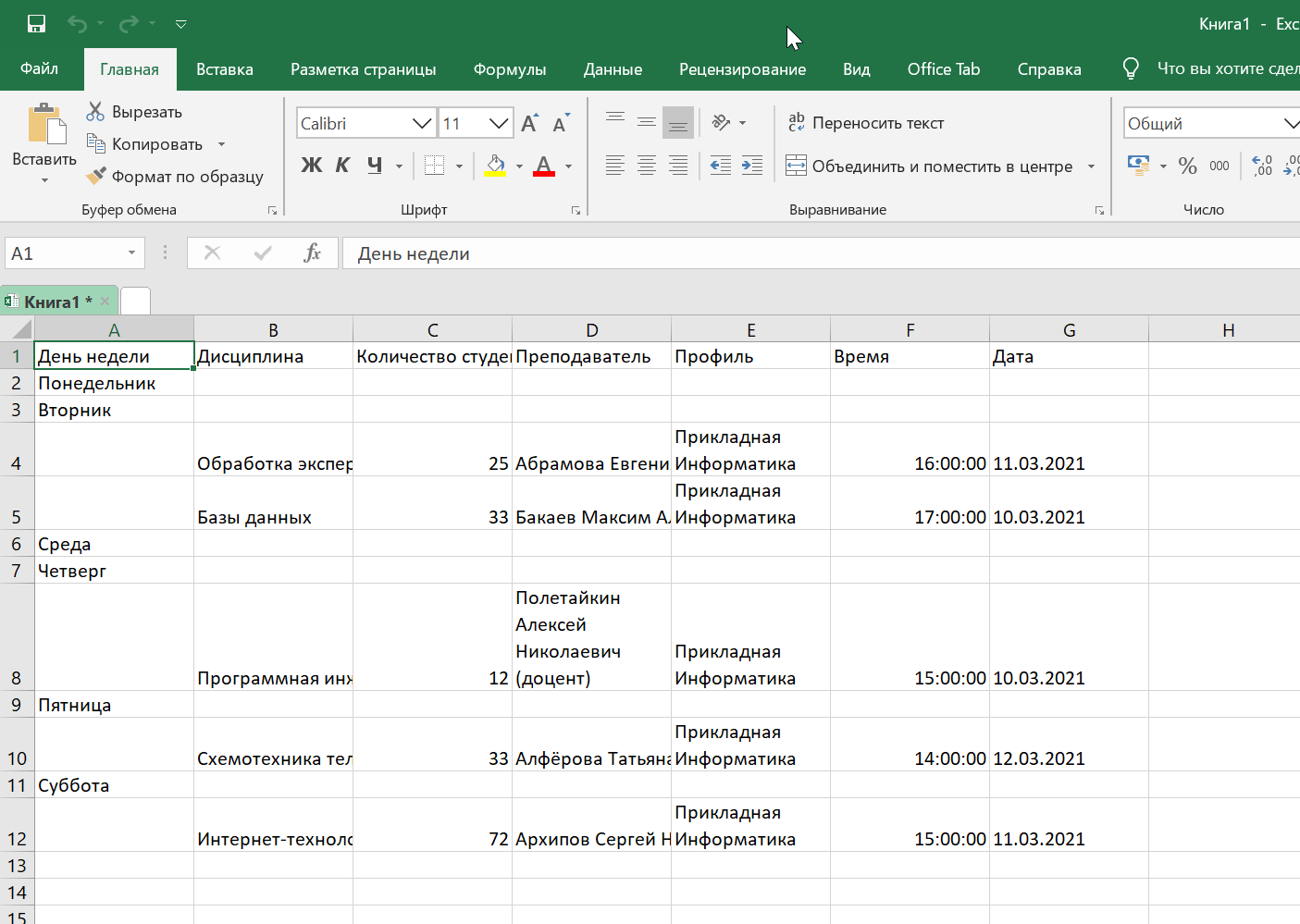 Рисунок 4.7 - Экспорт оптимального расписания в MS ExcelПолученное расписание оптимизировано в соответствии с заданными исходными данными. Достигнут эффект повышения качества учебного процесса.ЗаключениеВ разработанном проекте был реализован генетический алгоритм на языке программирования C# Изучена суть генетического алгоритма, его преимущества и недостатки в применении для составления оптимальных расписаний. Преимуществом является высокая скорость работы алгоритма. Недостатком является неидеальное по оптимальности составление алгоритма, а близкое к идеальному. Степень оптимальности зависит от конечного числа итераций алгоритма. Чем оно больше, тем выше точность, но больше и затраты по времени.Программа позволяет пользователю вводить и редактировать исходные данные и условия оптимизации. После завершения ввода исходные данные можно сохранить в базе данных. При следующем запуске приложение сохраненные данные откроются автоматически. Для получения оптимального расписания достаточно нажать соответствующую кнопку в интерфейсе приложения. Оптимальное расписание будет выгружено в MS Excel (наличие которого в системе обязательно). В MS Excel можно просмотреть и подправить расписаниеБыли получены навыки разработки графического интерфейса пользователя, изучены средства работы с локальной базой данных MS SQL.Наименование видов деятельностиДата (начало – окончание)Постановка задачи на практику, формирование плана-графика проведения практики. 01.12.2021Работа с библиотечными фондами и ЭБС СибГУТИ, сбор и анализ материалов по теме выпускной квалификационной работы.6.12.2021 – 08.12.2021Построение моделей и разработка базы данных09.012.2021 – 10.12.2021Программно-техническая реализация информационной технологии10.12.2021 – 17.12.2021Анализ полученных результатов, составление отчета по практике.19.12.2021 - 20.04.2021№СущностьАтрибутыОписание1ПреподавательКод_преподователяФИОДанные о преподавателях2РасписаниепреподавателяКод_расписание_преподавателяЗанятое времяДанные о расписаниипреподавателей3ПредпочтенияпреподователяКод _предпочтения преподователяВремя началоВремя конецДанные о предпочтениях преподавателей4ДисциплинаКод _дисциплинаНаименованиеДанные о дисциплинах5СтудентКод_студентКоличествоДанные о студентах6ВебинарКод_вебинарДлительностьДанные о вебинаре7График вебинаровКод_график вебинаровВремяДатаДанные о графике вебинаров№СущностьАтрибутыОписание1Должность Код_должностьНаименованиеДанные о должностях 2ПреподавательКод_предавательФИОДанные о преподавателях3Расписание преподавателяКод_расписания_преподавателяЗанятое времяДанные о расписании преподавателей4Предпочтения преподавателя Код_предпочтения_преподавателя Время начало Время конецДанные о предпочтениях преподавателей5День недели Код_день_неделиНаименование Данных о днях недели6ДисциплинаКод_дисциплинаНаименованиеДанные о дисциплинах7СтудентКод_студент КоличествоДанные о студентах8ПрофильКод_профильКод профиляНаименование Данные о профилях9ВебинарКод_вебинарКоличество заявокДлительностьДанные о вебинарах10График вебинаровКод_график_вебинаровВремя ДатаДанные о графике вебинаров№Имя таблицы Описание 1ДолжностьНаименование должнности 2Преподаватель Наименование преподавателей с указанием ФИО и должности  3Расписание преподавателяЗанятое время преподавателей.4Предпочтения преподавателяДанные о предпочтениях преподавателей по дням недели и времени проведения вебинаров5День неделиНаименование дней недели6ДисциплинаНаименование дисциплины7СтудентСписок количества студентов, обучающихся по заданному профилю указанным дисциплинам8Профиль Наименование профилей студентов.9ВебинарСписок вебинаров содержит код преподавателя и длительность10График вебинаровГрафик вебинаров содержит код дисциплины, число заявок, дату и время проведения. По коду преподавателя определяется наименование вебинара, так как вебинары закреплены за преподавателями.